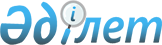 Об утверждении регионального перечня приоритетных видов спорта в Акмолинской областиПостановление акимата Акмолинской области от 27 ноября 2019 года № А-11/579. Зарегистрировано Департаментом юстиции Акмолинской области 29 ноября 2019 года № 7541
      В соответствии с Законом Республики Казахстан от 3 июля 2014 года "О физической культуре и спорте" акимат Акмолинской области ПОСТАНОВЛЯЕТ:
      1. Утвердить региональный перечень приоритетных видов спорта в Акмолинской области.
      2. Признать утратившим силу постановление акимата Акмолинской области "Об утверждении регионального перечня приоритетных видов спорта в Акмолинской области" от 24 ноября 2017 года № А-12/548 (зарегистрировано в Реестре государственной регистрации нормативных правовых актов № 6200, опубликовано 8 декабря 2017 года в Эталонном контрольном банке нормативных правовых актах Республики Казахстан в электронном виде).
      3. Контроль за исполнением настоящего постановления возложить на заместителя акима Акмолинской области Мусралимову А.Е.
      4. Настоящее постановление вступает в силу со дня государственной регистрации в Департаменте юстиции Акмолинской области и вводится в действие со дня официального опубликования.
      "СОГЛАСОВАНО" Региональный перечень приоритетных видов спорта в Акмолинской области
					© 2012. РГП на ПХВ «Институт законодательства и правовой информации Республики Казахстан» Министерства юстиции Республики Казахстан
				
      Аким Акмолинской области

Е.Маржикпаев

      Министерство культуры и спорта
Республики Казахстан
Утвержден
постановлением акимата
Акмолинской области
от "27" ноября 2019 года
№ А-11/579
Наименование групп
Наименование видов спорта
Наименование видов спорта
Наименование видов спорта
Наименование видов спорта
Наименование видов спорта
Наименование групп
Не олимпийские виды спорта
Летние олимпийские виды спорта
Зимние олимпийские виды спорта
Национальные виды спорта
Паралимпийские виды спорта
Группа "А"
Биатл, 

Триатл,

Гиревой спорт,

Джиу-джитсу,

КҰкусинкан каратэ-до, Киокушинкай-кан каратэ,

Армрестлинг,

Рукопашный бой,

Пауэрлифтинг,

Сурдлимпийские виды спорта

(Армрестлинг, плавание, легкая атлетика, вольная борьба)
Тяжелая атлетика,

Баскетбол, 

Бокс,

Велосипедный спорт,

Дзюдо, 

Греко-римская борьба, Вольная борьба,

Легкая атлетика,

Каратэ WKF,

Фехтование,

Триатлон
Биатлон,

Лыжные гонки,

Хоккей с шайбой,

Шорт-трек
Асық ату,

Аударыспақ,

Қазақ күресі,

Тоғызкұмалақ
Легкая атлетика,

Плавание,

Стрельба пулевая,

Пауэрлифтинг,

Настольный теннис,

Лыжные гонки
Группа "В"
Автомотоспорт, 

Смешанное единоборство ММА,

Поясная борьба,

Грэпплинг,

Кикбоксинг,

Президентское многоборье, 

Самбо,

Спортивное ориентирование,

Спортивные танцы,

Спортивный туризм,

Военно-прикладной спорт,

Шахматы,

Шинкиокушинкай каратэ
Бадминтон,

Плавание,

Гимнастика художественная, 

Классический волейбол,

Таеквондо WKF,

Теннис,

Настольный теннис,

Футбол 
Керлинг,

Конькобежный спорт
Бәйге, 

Жамбы ату, 

Көкпар,

Құсбегілік
Группа "С"
Авиамодельный спорт, 

Хоккей с мячом,

Городошный спорт,

Муай-тай,

Панкратион,

Практическая стрельба,

Таеквон-до GTF,

Ушу 
Гандбол,

Стрельба из лука, 

Спортивное скалолазание,

Стендовая стрельба,

Водное поло
Фигурное катание,

Прыжки с трамплина 
Теңге ілу 